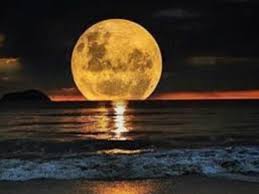 SACRED MOON ENERGIES PACKAGEAngelic Moonstone EssenceThis energy attunement will help align you to the healing properties of moonstone. This is a gentle, beautiful energy attunement to a beautiful, feminine stoneMoonstone:Vibrates with the feminine wisdom and Goddess energy of the waxing and full Moon.
Moonstone has a reflective, calming energy.
It helps to strengthen intuition and psychic perception and brings balance and harmony with the All.
It is said to have the power to grant wishes.
Moonstone Honors the Goddess in all women.
It aids in dieting, gardening, psychic awareness and meditation.
It soothes stress, anxiety, women’s hormones.
It enhances intuitive sensitivity via feelings and less overwhelmed by personal feelings.
Greater flexibility and flow with life.
Helps to be more comfortable with our gentler feminine/yin receiving side. Helps one connect with the feminine side of one’s nature as well as with the Goddess. Magical properties:
Energy: Receptive.
Element: Water
Deities: Diana, Selene, Isis, all lunar goddess.
Associated stone: Quartz Crystal.
Associated metal: Silver.
Angel: Haniel.Each individual must work with the moonstone to see if it works better during the waxing or waning moon for themselves or the type of divination one is doing. The moonstone is said to change it’s lustre with the phases of the moon, being brighter of the waxing for full moon and darker on the waning or the new moon.Moonstone is associated with Archangel HanielIsis Blue MoonIsis Blue Moon Reiki Attunement is a particular energy stream that encompasses all the Isis energies. The system was originally channeled by Linda Vaughan in 2004, in her manual she writes:“The more you work with Isis and use Isis Blue Moon Reiki healing, the more likely you will be to notice the individual aspects. I have listed some of the main Isis frequencies below along with some of the ancient associated symbols.Isis Blue Moon Reiki energies are usually cold and blue or bluish white. Sometimes, feeling like electric. Others have reported that it feels calming and soothing to them.”So what can the Isis Blue Moon Healing System be used for?These energies are mostly used to help with any form of cooling and/or clearing healings that are either given to oneself or to another person.It can also be used for environment clearing to help restore natural balance after negative energies have been released, this can be internal or external. This is particularly useful for room clearing.Many teachers who have worked with this energy have reported that it does give some relief for any nerve-based condition such as pinched nerves.Others have reported that the sensation of the energies is quite often a lot cooler than that of traditional reiki which is felt as warmth. This makes the Isis Blue Moon energies very beneficial for burns, wounds and even the painful condition called IBS.Kali Ma New Moon EmpowermentClear the way for your NEW BEGINNINGCall to Kali Ma to clear the way for new beginning by destroying your inner demons. Ask that she use her sword to cut away the illusions that keep you from finding your true potential and following your life’s work. Ask that she teach you to look, without fear, on the face of your darker side and illuminate your path.More about this system:The New Moon is a time for rebirth, a time to let go of what has been and forgive ourselves of whatever wrongs we think we may have done and begin anew. The New Moon is also a time of spiritual rest when we can contemplate what we want in our lives and plant the seeds of those desires that they may grow with the lunar cycle.Kali, a Hindu goddess is God’s power manifest in the feminine trinity of Maiden, Mother, Crone. Her gift is to cut away all elements of destruction, attachment to people and possessions and to face all forces that threaten and prevent you for being who you were incarnated to be. Kali also relates to the root or sacral chakra home to the Kundalini.When this chakra is out of balance you may feel:– Lack in trust in the natural process of life
– Worried/Fearful of the future and your ability to meet obligations
– Easily Overwhelmed by life
– No Energy, tire easily
– Little Control over emotionsPhysical Indications of Imbalance:– Pain in legs and feet
– Osteoporosis
– Sciatica
– Lower Back Pain
– Constipation
– Digestive problems
– Varicose Veins
– Skeletal problems
– Stress Related AilmentsFounder: Lisa “Ladywolf” CenterLunar Light 1 & 2The lunar energies are often described as loving and may be beneficial in emotional healing. The energies may be helpful with all feminine aspects of life and be able to promote balance, peace of mind, and feeling calm.

In addition, these protective energies may be useful in improving meditation and working on subconscious issues.The Lunar Light Empowerment (female) works very well with the Solar Light Empowerment (masculine) energies.What are the Lunar Light Empowerment requirements?If you are ill or unwell you must first seek proper medical care.
No prerequisite knowledge required.Understand that healing is a process that requires your active participation.An open heart and a commitment to your self-empowerment and growth.Some quiet time to practice and take in the energies.What may I gain from this attunement?Energetic connections with the energies associated with the moon.Emotional healing.Subconscious work.Blue Moon EnergyThe blue moon is a second moon of earth  that  seems  to  exist  on  a more subtle and spiritual plane. Now at the beginning of a new age  it  sheds  its vibrations  all  over  earth  so  that  all lifeforms  are  bathed  in  this  energy. This attunement creates a conscious connection with  blue  moon  and  its energy. This energy can be felt as soft and very warm, conveying a sense of calm and peaceful joy and harmony. Grandmother MoonGrandmother Moon was channeled by Gail M. Schumann as part of the LightWorker Series of attunements. This attunement is a gentle, loving energy.In the manual to accompany this attunement Gail explains, “Grandmother Moon has always held a place of particular fascination in our earthbound lives, provoking the imagination to escape its limits and, as we look outwards, moving us towards an understanding of our inner selves, in all our human complexity. Monuments and shrines have been built to her; calendars follow her motion; ancient Gods and Goddesses mimic the Moon’s gentle and unending pull on the forces of life. Myths, as Carl Jung has described, bring us back in touch with ourselves and, to that effect, can never be replaced by science. In this sense, it would be detrimental to completely dissolve these mythic narratives into an archaic and unsophisticated past.Grandmother Moon can show you light and love, guide you, talk to you and charge your energy with hers. Put your crystals in moonlight and feel the energy she gives them. She watches over all, protects all and sees all. She is a true GRANDMOTHER”The manuals also contains information about the different moons throughout the year, moon cycles, the zodiac and the moon, the moon as an almanac, moon gods and goddesses, and many other facts about the moon.Ocean Mother Full MoonThere was a time when we remembered the Goddesses of the waters of the Earth.  Though we do not speak of them much anymore they have remained constant and are ever present.  This initiation is a dedication to the Ocean Mother, the Goddesses connected to her and at its most powerful during the Full Moon.  You can call the energy to you by intention and it can be sent the same way.  The ocean may not represent or even suggest Goddess to you but the chaotic power and still serenity of this great body cannot be ignored.  Call that power to you and use it in your life to heal and nurture yourself and others.The Goddesses included in this initiation are as follows:
Sedna (Inuit)
Aphrodite (Greek)
Yemaya (West African)
Oshun (West African)
Saraswati (Indian)
Tiamet (Sumerian)Great Mother Ocean teaches us to “go with the flow”.  The tides are controlled by the Moon, so honor the Moon’s influence in your life.Moon ReikiMoon Reiki is not new. The idea of the moon as a healing tool has been around since the beginning of time. The moon in many ancient traditions is a symbol of the feminine. The idea that the moon is a feminine entity is as old as time. Just as energy healers claim to receive their energy from the sun, the moon also emits healing energy. Most people are not aware of this. The moon is a powerful healer. It is the second brightest object in the sky after the sun. Just think of how the moon exerts its gravitational force on the tides of the oceans. Imagine all that power available for us to tap into that we are not using!Power of Ixchel ReikiGoddess Ixchel, pronounced "ee shell", means Lady of the
Rainbows.

Ixchel is a triple goddess, maiden, mother, and crone as well as
a goddess of fertility and life and a protector of woman in
childbirth.

From the manual: "The energy of Divine Healing Power of Ixchel Reiki brings us many powerful gifts which enhance our lives. Among which are joyfulness, happiness, health, abundant energy, vitality, benevolence, connection to our inner and outer beauty, sexuality, sexiness, greater connection to the Divine, protection, good luck, abundance, friendship, relaxation, spiritual attunement, enhanced intuition and meditation, soul
expression, manifestation of spiritual qualities, healing, luck
and money and so much more.Ixchel’s energy empowers us to refuse to become a victim of
oppression of any kind by granting us personal power when we
face adversity. This powerful energy can help us to take charge
of our life and turn it around no matter what the circumstance.The commanding power of the energy brings forward the
knowing that the Divine resides within us that we are part of
the Divine and therefore the Divine lives and acts within us.The Power of Ixchel Reiki healing system will assist you in
connecting to Ixchel’s different aspects and bring her powerful
energy into your life enabling you to connect to the spiritual
healer within you.It enables us to connect to the Divine Source of power within us
so that this power which resides within us is greater than
before we received the attunement. We can then utilize this
energy within us, the Divine within us, all around us, to work
through us as a more powerful channel of Divine healing."Sacred Moon ReikiSacred Moon Reiki was channeled by Shelly Mayer, during a sweat lodge ceremony.In her manual to accompany the attunement Shelly explains,“I Just wanted to say I have always had a special connection to the moon I find when full moon is upon us recharge and healing is a part of that. Since the beginning of time women have been connected to the moon. While in the lodge which we consider the womb of mother earth I had a vision that the moon was in the lodge with me even though the lodge is very dark it seemed very bright for me. I could see all the others in the lodge clearly.When grandmother moon visited me she spoke to my heart. There are many things we as human are doing to the earth and the sky. Grandmother moon was weeping and told me I had a job to do, my job was to share her wisdom of the earth and the sky…Grandmother moon shared with me one symbol that I was to pass on to others that have shown commitment to healing themselves and the planet that is why I have decided to offer it only to Masters of a Reiki system. And a cleansing ritual done on or within two days before the full moon.”Sacred Moon Reiki is good for a wide range of problems just to name a few: addictions, bad habits and suppressed energies from abuse and much more. The purpose for Sacred Moon Reiki is to bring Unity to Mind, Body and Spirit as well as Global Unity among all of nature.Although not required, some knowledge of healing and energy work is useful before taking this attunementSacred Silver MoonSacred Silver Moon Reiki Attunement was originally founded by Maria Joao Sereno (Brigitt)The Moon has a feminine spirit as the moon is the symbol of the Goddess. It inspires poets in their writing and lovers in their pursuit of love!The Moon governs the deepest emotions. You could say that the moon is symbolic of a lamp and the beams of the light spread its blessings on Mother Earth. The moon has cleansing, curing and protecting properties. You can use this form by itself or with traditional Reiki to optimize the energy.Sacred Silver Moon Reiki is a wonderful energy healing form that will help in many areas, it can help to:– Free yourself and others of deep emotionally blockages.
– Increase the level of sensibility of the energies.
– Develop feminine energies or balance them.
– Develop Intuition.
– Perceive Auras and energies around you or others.
– Experience profound relaxation in during sleeping hours.
– Receive protection in environments which are filled with negative energies.
– Balance emotions.
– Remove Pre-menstrual tension.
– Attract new friends.
– Receive assistance with Fertility issuesHealing others using Sacred Silver Moon Reiki energies is a beautiful experience that will help clear negativity energies and purify.Selene Goddess of the MoonGoddess Selene represents the full moon phase of the lunar cycle.  She is part of the trinity of Goddesses known as the Triple Goddesses, including Artemis, Goddess of the crescent new moon and Hecate, Goddess of the waning moon.  Legend says that she drives a chariot drawn by two horses through the sky each night.  Selene can be called upon for practical help in all magickal issues.History and mythology of Goddess Selene and the Homeric Hymn to Selene, other poetry and her correspondences are included in the manual.Silver Moon Energy TreatmentSacred Silver Moon Reiki Attunement was originally founded by Maria Joao Sereno (Brigitt)The Moon has a feminine spirit as the moon is the symbol of the Goddess. It inspires poets in their writing and lovers in their pursuit of love!The Moon governs the deepest emotions. You could say that the moon is symbolic of a lamp and the beams of the light spread its blessings on Mother Earth. The moon has cleansing, curing and protecting properties. You can use this form by itself or with traditional Reiki to optimize the energy.Sacred Silver Moon Reiki is a wonderful energy healing form that will help in many areas, it can help to:– Free yourself and others of deep emotionally blockages.
– Increase the level of sensibility of the energies.
– Develop feminine energies or balance them.
– Develop Intuition.
– Perceive Auras and energies around you or others.
– Experience profound relaxation in during sleeping hours.
– Receive protection in environments which are filled with negative energies.
– Balance emotions.
– Remove Pre-menstrual tension.
– Attract new friends.
– Receive assistance with Fertility issuesHealing others using Sacred Silver Moon Reiki energies is a beautiful experience that will help clear negativity energies and purify.Waxing Moon InitiationWaxing Moon Initiation starts new beginnings, creating the life you want or just a project you are working on, call the Muses.They will comfort your soul with song and dance and help you feel lighter.Reconnection of Coral RayBecause of Reconnection and alignment, the sacred love. This is the purest light and integration and unification of male and female cosmic energy.Coral ray Reconnection It is hearted to connect the ley lines of our planet, the meridian lines of the human body and the universal energy grid as axiational lines.What Is A Ray?Simply stated, a Ray is a force containing a purpose that divides its efforts into two measurable and perceptible powers: light and sound. It is a particular force or type of energy, with the emphasis upon the quality which that force exhibits and not upon the form aspect which it creates.Light and sound are the building blocks of our universe and everything in our world of thought, feeling and action, contains them. The human aura contains the twin matrix powers of light and sound and connects in the spin points of the etheric human body and often a healer with developed psychic abilities will note certain colors and sound frequencies in the aura when rendering a diagnosis. Nature mimics a similar pattern. Describe in sacred geometry. Each specific color and sound carries a certain vibration creating and producing different results. Coral ray reconnection able to communicate through nerve endings, neuro-structures and communications. The blessings of the Coral Ray are self-support, empowerment, true communication and self-activation. The Coral Ray will return the urge and the longing for humankind to form communities. Groups of like-minded people, friends, artists, healers, communicators, idealists and creators of all forms will find each other. Soul groups will come together and prepare to shift their frequencies to the New World. Soul families will start to pull together. Addictions to false loves, cries for attention, social obligation and insubstantial friendships will quickly fall away. Most people will be inspired to step forward and declare their purpose to the world. It is a time of delightful surprises, immediate connections and playful encounters, as many will surprise themselves for the very first time. The Coral Ray will enter at the crown and will fill the Creator up with a sweet life giving fluid, like the waters of the womb. This will aid in co-creation and preparation of rebirth in the New World. It is more or less that you become a womb yourself.The Coral Ray is the source of love and all life, celebrating creativity and is delighted that you are ready to receive it. Some of the properties:Activates the Sacral ChakraEncourages one to indulge in life’s sensory experiencesEnables the ability to move forward with endeavorsMotivates one to stand firm in oppositionAssist in bringing one’s spiritual vision into manifestation of creativity.Increases fertilityIncreases discernment and good judgmentReleases mental tension and all unwanted thoughtsOpens the mind to beauty and intuitionRestores balance within the bodyAids in the grounding of one’s ideas into realityHelpful in removing any blocked energy from negative sexual experiences of the pastInspires one to be more confident and creative in expressing his/her passionRegulates interaction with the external worldEmbraces one to be aware of their individual self and soul groups.You can reconnect others activating the mantras and the time required, just for one time is enough, take your time and rest as much as you can to do. For performance you can do the reconnection of coral ray ray lying hands on, by distance or remote.You can work on yourself also after the reconnection coral ray taken place as many times as you feel guided. More times means stronger connection.Lunar Phase MeditationLunar Phase Meditation Program is a program of meditation that coordinates with certain times to over changing of the moon phase itself. Every phase of Lunar has its own influence of energy to the universe. Lunar Phase meditation programs consist of seven phase:New Moon.Waxing Crescent Moon.First Quarter Moon.Waxing Gibbous Moon.Full Moon.Waning Gibbous Moon.Waning Crescent Moon. 